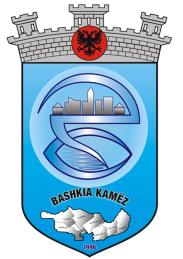 R E P U B L I K A   E   S H Q I P E R I S ËBASHKIA KAMËZNr._____prot.							  Kamëz, më ____.____2019RREGULLORE  PËR HETIMIN ADMINISTRATIV TË SINJALIZIMIT DHE MBROJTJEN E KONFIDENCIALITETIT NË  BASHKINË  KAMËZKREU I RREGULLA TË PËRGJITHSHMENeni 1Baza ligjoreRregullorja për hetimin administrativ të sinjalizimit dhe mbrojtjen e konfidencialitetit në Bashkinë Kamëz, bazohet në ligjin nr. 60/2016, “Për sinjalizimin dhe mbrojtjen e sinjalizuesve”, Kodin e Procedurave Administrative, si dhe në bazë të urdhërave, udhëzimeve dhe akteve të tjera   nënligjore të miratuara.Neni 2ObjektiObjekti i kësaj rregulloreje është përcaktimi i rregullave për procedurën e shqyrtimit të hetimit administrativ të sinjalizimit dhe përcaktimin e mekanizmave të mbrojtjes së konfidencialitetit në zbatim të ligjit nr. 60/2016 “Për sinjalizimin dhe mbrojtjen e sinjalizuesve”. Neni 3PërkufizimeNë këtë Rregullore termat e mëposhtëm kanë këto kuptime:“I sinjalizuar” janë një ose më shumë persona, ndaj të cilëve bëhet një sinjalizim, sipas këtij ligji, në lidhje me një veprim ose praktikë të dyshuar korrupsioni.“ILDKPKI” është Inspektorati i Lartë i Deklarimit dhe Kontrollit të Pasurive dhe Konfliktit të Interesave.“Njësia përgjegjëse” është organi i posaçëm, i caktuar brenda Bashkisë Kamëz, i përbërë nga një ose më shumë punonjës të organizatës dhe i ngarkuar me detyrën e shqyrtimit të hetimit administrativ të sinjalizimit dhe shqyrtimin e kërkesës për mbrojtjen e sinjalizuesit, sipas përcaktimeve të këtij ligji.“Sinjalizim” është raportimi i informacionit nga ana e sinjalizuesit tek njësia përgjegjëse për veprime apo praktika të dyshuara korrupsioni, të kryera në vendin e tij të punës në Bashkinë Kamëz dhe Ndermarrjet e Varësisë.“Sinjalizues” është individi, i cili aplikon ose është në marrëdhënie pune, ose ka punuar më parë pranë Bashkisë Kamëz ose Ndermarrjeve të Varesisë, pavarësisht nga natyra e marrëdhënies së punës ose kohëzgjatjes së saj, si dhe nëse paguhet ose jo, që sinjalizon një veprim ose praktikë të dyshuar korrupsioni.“Veprim ose praktikë e dyshuar korrupsioni” është një veprim ose mosveprim, fakte ose rrethana të kryera në bashki ose ndermarrje te varesise, për të cilat sinjalizuesi dyshon në mirëbesim, sipas këtij ligji, se mund të përbëjë korrupsion. KREU IIVEPRIMTARIA E ILDKPKINeni 4Parimet e veprimtarisëBashkia Kamëz për zbatimin e ligjit nr. 60/2016 “Për sinjalizimin dhe mbrojtjen e sinjalizuesve”, bazohet në parimin e: ruajtjes së konfidencialitetit të informacionit të sinjalizimit dhe sekretit shtetëror;njohjes së identitetit të sinjalizuesit, përveç rastit kur ligji lejon pranimin e një sinjalizimi anonim;sinjalizimit vullnetar të një veprimi ose praktike të dyshuar të korrupsionit;integritetit dhe paanshmërisë gjatë shqyrtimit të sinjalizimit;zbatimit të mekanizmave të efektshëm dhe të përshtatshëm për mbrojtjen e të drejtave dhe interesave legjitimë të sinjalizuesit;procedurës së hetimit administrativ të sinjalizimit në mënyrë të shpejtë dhe të besueshme. KREU IIIPROCEDURAT E VEPRIMITNeni 5 Kryerja e veprimeve proceduraleVeprimet procedurale të Bashkisë Kamëz, kryhen në përputhje me ligjin nr. 60/2016 dhe në rast të mosparashikimit nga ky ligj sipas Kodit të Procedurave Administrative.Njoftimet për veprimet procedurale, për të cilat bashkia cakton afate, duhet të përmbajnë paralajmërimin e shprehur mbi pasojat e mosrespektimit të afatit. Neni 6 Forma dhe përmbajtja e sinjalizimitSinjalizimi bëhet me çdo mjet komunikimi, në formë të shkruar ose deklarohet verbalisht para punonjësit të caktuar të bashkisë, dhe dokumentohet me shkrim prej këtij të fundit.Sinjalizimi përmban të paktën:të dhënat e identitetit të sinjalizuesit;të dhënat e kontaktit të sinjalizuesit;përshkrimin e fakteve e të rrethanave të njohura nga sinjalizuesi për veprimin ose praktikën e dyshuar të korrupsionit, shoqëruar me provat përkatëse, për aq sa është e mundur;referimin përkatës në Kodin Penal të Republikës së Shqipërisë, për aq sa është e  mundur, nga sinjalizuesi, të veprës ose praktikës së dyshuar të korrupsionit;Sinjalizuesi mund të zgjedhë të mbetet anonim dhe sinjalizimi pranohet nga Bashkia Kamëz (njësia përgjëgjese) si i tillë, vetëm nëse në të janë shprehur qartë dhe janë arsyetuar shkaqet e anonimatit dhe të dhënat e sinjalizuara sigurojnë një bazë të mjaftueshme për të hetuar administrativisht veprimin ose praktikën e dyshuar të korrupsionit. Në rastet kur sinjalizimi nuk është depozituar sipas formës dhe përmbajtjes së mësipërme sinjalizuesit i kërkohet me shkrim të korrigjojë këto të meta brenda 7 ditëve nga data e marrjes së njoftimit për korrigjim.Neni 7Mosfillimi i hetimit administrativNjësia Përgjegjëse ka të drejtë të mos fillojë hetimin administrativ nëse;sinjalizimi nuk është depozituar sipas formës dhe përmbajtjes së kërkuar dhe sinjalizuesi nuk korrigjon këto të meta brenda 7 ditëve nga data e marrjes së njoftimit për korrigjim;sinjalizimi përmban fakte dhe rrethana që nuk përfshihen në fushën e zbatimit të ligjit nr. 60/2016, sipas nenit 3, pika 6, të tij;kur nga përmbajtja e sinjalizimit del haptazi se nuk ka elemente të kundërvajtjes administrative ose të veprës penale. Mosfillimi i hetimit administrativ bëhet me vendim të arsyetuar të njësisë përgjegjëse. Neni 8Hetimi i drejtpërdrejtë nga ILDKPKISinjalizuesi ka të drejtë të sinjalizojë veprën e dyshuar të korrupsionit tek ILDKPKI-ja në rastet kur;njësia përgjegjëse nuk fillon hetimin administrativ ose përfundon hetimin në kundërshtim me nenin 14 të ligjit nr. 60/2016;ekziston dyshimi i arsyeshëm se pritësi i sinjalizimit në njësinë përgjegjëse ose persona të lidhur me të janë të përfshirë ose kanë një interes të drejtpërdrejtë ose jo të drejtpërdrejtë, pasuror ose personal, në veprimin ose praktikën e dyshuar të korrupsionit. Sipas rastit, person i lidhur ka të njejtin kuptim me përcaktimet e bëra në ligjin për tregtarët dhe shoqëritë tregtare ose ligjin për parandalimin e konfliktit të interesave në ushtrimin e funksioneve publike; ka arsye të tjera të bazuara për të dyshuar në integritetin dhe paanshmërinë e njësisë përgjegjëse në shqyrtimin e sinjalizimit;prova e sinjalizuesit, në lidhje me veprimin ose praktikën e dyshuar të korrupsionit, mund të fshihet ose të shkatërrohet. Në rastet e përmendura më sipër, çdo hetim i njësisë përgjegjëse, nëse ka filluar, ndërpritet dhe sinjalizimi hetohet në vijim nga ILDKPKI-ja. Në rast se nuk vërtetohen kushtet e përcaktuara në pikën 1 të këtij neni, Inspektori i Përgjithshëm i ILDKPKI-së, me vendim të arsyetuar, e dërgon sinjalizimin për nisjen ose vijimin e hetimit administrativ tek njësia përgjegjëse e organizatës. KREU IVHETIMI ADMINISTRATIVNeni 9Regjistrimi i sinjalizmitSinjalizimet regjistrohen në një regjistër të posaçëm protokolli dhe elektronik për regjistrimin e sinjalizimeve. Bashkia Kamëz nuk mund të refuzojë për asnjë shkak regjistrimin e sinjalizmit. Neni 10Parimet e hetimit administrativ nga Njesia PergjegjeseNë kryerjen e hetimit administrativ Njesia Përgjegjëse vepron:me ndershmëri, paanshmëri dhe efikasitet, duke pasur parasysh interesat legjitim të sinjalizuesit;në mënyrë të pavarur nga pikëpamja politike dhe çdo influencë tjetër e padrejtë që mund të pengojë realizimin e detyrave;duke shmangur çdo konflikt interesi të mundshëm përpara fillimit të hetimit administrativ;duke marrë të gjitha masat e përshtatshme për të mbrojtur dokumentacionin dhe provat lidhur me sinjalizimin nga zhdukja, fshehja, ndryshimi, falsifikimi dhe veprime të tjera, të cilat synojnë asgjesimin e tyre;duke ruajtur konfidencialitetin e informacionit dhe të mbrojë të dhënat në përmbajtje të çdo sinjalizimi;duke ruajtur sekretin shtetëror në përmbajtje të një sinjalizimi, në zbatim të ligjit. Neni 11Procedura e hetimit administrativNjësia Përgjegjëse heton administrativisht sinjalizimin, në përputhje me procedurën e përcaktuar në ligjin nr. 60/2016. Për aq sa nuk parashikohet ndryshe në këtë ligj, njësia zbaton dispozitat e Kodit të Procedurave Administrative. Njësia Përgjegjëse, ka të drejtë të kërkojë informacione dhe dokumente, të urdhërojë inspektime ose analiza, të mbledhë deklarata ose të pyesë persona në dijeni ose rrethanat e çështjes ose të konsultohet me ekspertë të fushave të ndryshme. Në hetimin administrativ merr pjesë sinjalizuesi dhe çdo person tjetër i tretë, kur dyshohet se posedon dokumente ose ka dijeni për rrethanat e sinjalizuara, përfshirë dhe të sinjalizuarin, nëse vlerësohet e nevojshme nga Njësia Përgjegjëse. Çdo palë pjesëmarrëse në hetimin administrativ i garantohet një proces i rregullt, në përputhje me parashikimet në Kodin e Procedurave Administrative, si dhe:mund të japë deklarata me shkrim, argumente ose opinione;mund të konsultohet me dosjen e hetimit;ka të drejtë të dëgjohet në lidhje me pretendimet e tij. Njësia Përgjegjëse njofton sinjalizuesin për çdo masë të marrë në përgjigje të sinjalizimit jo më vonë se 30 ditë nga momenti i kryerjes së veprimit. Pavarësisht nga afati i njoftimit të parashikuar në këtë pikë, Njesia Pergjegjese është e detyruar t’i përgjigjet brenda 30 ditëve nga marrja e kërkesës për informacion, të paraqitur me shkrim nga sinjalizuesi, në çdo kohë, në lidhje me çështjen e sinjalizuar prej tij. Njësia Përgjegjëse merr masa të menjëhershme, të çastit dhe për aq sa është e mundur, për të parandaluar ose penguar vazhdimin e pasojave të dëmshme nga veprimi ose praktika e dyshuar e korrupsionit të sinjalizuar. Nëse në përfundim të hetimit administrativ nga Njesia Pergjegjese rezulton se veprimi ose praktika e dyshuar e sinjalizuar përbën ose mund të përbëjë një shkelje administrative, sipas ligjit, Njesia Pergjegjese, sipas rastit, vë në dijeni organin kompetent. Neni 12Provat në hetimin administrativNjësia Përgjegjëse dokumenton çdo veprim që kryen gjatë hetimit administrativ. Dokumentet e nevojshme për hetimin administrativ merren apo pranohen pa pagesë. Çdo shkelje e detyrimit të zyrtarëve apo të organizatave private për dhënie dokumentacioni shkresor apo dokumenti tjetër provues përbën shkak për fillimin e procedimit ligjor në varësi të shkeljes së konstatuar.Punonjësit e Njësisë Përgjegjëse kanë të drejtë të këqyrin sende, vende apo dokumentacion me qëllim fiksimin dhe dokumentimin e veprimeve apo të pasojave të veprimtarisë apo praktikës së dyshuar të korrupsionit. Dokumentimi mund të bëhet me procesverbal, me mjete të tjera fotografike e filmike apo në çdo mënyrë tjetër.Në raste të veçanta, kur punonjësit e Njesise Pergjegjese, vlerësojnë se ekzistojnë rrethanat për manipulimin apo asgjësimin e dokumenteve shkresore, punonjësit bllokojnë dokumentacionin apo mjetet e tjera provuese. Zyrtarët përgjegjës apo personat e tjerë janë të detyruar të mos kryejnë asnjë veprim mbi këto dokumente gjatë gjithë kohës që ato janë të bllokuara. Në çdo rast mbahet një procesverbal, që nënshkruhet nga zyrtaret e njesise pergjegjese dhe zyrtarët përgjegjës apo personat e tjerë. Zhbllokimi i dokumentacionit bëhet me urdhër të Titullarit te Bashkisë.Gjatë ushtrimit të detyrës punonjësit e Njësisë Përgjegjëse zbatojnë, për aq sa mund të jetë e përshtatshme, të gjitha mjetet dhe mënyrat provuese të parashikuara në Kodin e Procedurave Administrative.Në fund të kontrollit mbahet akt-kontrolli, i cili nënshkruhet nga punonjësit e Njësisë Përgjegjëse dhe zyrtarët e organit shtetëror. Në rast se këta të fundit nuk janë dakord me përmbajtjen e aktit kanë të drejtë të bëjnë vërejtje dhe të paraqesin kundërshtime. Kopje të argumenteve dhe të dokumenteve kundërshtuese i bashkëlidhen aktit. Neni 13Përfundimi i hetimit administrativNjësia Përgjegjëse përfundon hetimin administrativ nëse: gjatë hetimit rezulton se sinjalizimi për veprimin ose praktikën e dyshuar të korrupsionit është i bazuar. Në këtë rast, Njesia Pergjegjese njofton menjëherë ILDKPKI-ne, prokurorinë ose Policinë e Shtetit.sinjalizuesi nuk ka vepruar në kushtet e mirëbesimit, në zbatim të nenit 6 të ligjit nr. 60/2016. Në dosjen e sinjalizimit shënohen vendimi për përfundimin e hetimit administrativ nga Titullari i Bashkisë, i arsyetuar për të gjitha shkaqet që kanë çuar në vendimmarrjen përkatëse, si dhe masat e marra në lidhje me sinjalizimin. KREU VRUAJTJA E KONFIDENCIALITETIT DHE TË DHËNAVE PERSONALENeni 14KonfidencialitetiGjatë procedurës së hetimit administrativ të sinjalizimit identiteti i sinjalizuesit u bëhet i ditur personave të tretë vetëm me pëlqimin e tij me shkrim. Njësia Përgjegjëse duhet të ruajë në çdo kohë në mënyrë konfidenciale informacionin e lidhur me sinjalizimin, duke mos e përhapur ose transmetuar tek persona të tretë, si dhe të mos e përdorin për qëllime të tjera, përveçse me pëlqimin me shkrim të sinjalizuesit ose për përmbushjen e një detyrimi ligjor. Njësia Përgjegjëse, në komunikimet me eproret ku punon sinjalizuesi, respekton detyrimin e konfidencialitetit dhe ua komunikon informacionin e nevojshëm vetëm personave të caktuar për hetimin administrativ ose për marrjen e masave për ndjekjen e fakteve të sinjalizuara, në kuadër të një marrëveshjeje konfidencialiteti mes palëve. Neni 15Mbrojtja e të dhënave personaleTë dhënat personale të individëve të përfshirë në hetimin administrativ përpunohen vetëm për qëllim të ligjit nr. 60/2016. Në çdo rast, përpunimi i të dhënave personale kryhet sipas parimeve dhe procedurave të legjislacionit në fuqi për mbrojtjen e të dhënave personale. Në rastet kur, në zbatimin e këtij ligji, konstatohet mosrespektim i legjislacionit për mbrojtjen e të dhënave personale, çështja i referohet Komisionerit për të Drejtën e Informimit dhe Mbrojtjen e të Dhënave Personale. KREU VIIAFATI PËR PROCEDURËN E HETIMIT ADMINISTRATIVNeni 16 Afati për vendimmarrjenProcedura e hetimit administrativ të sinjalizimit nga Njësia Përgjegjëse përfundon sa më shpejt të jetë e mundur, por, në çdo rast, jo më vonë se 60 ditë nga data e fillimit të hetimit, përveçse kur nga rrethanat kërkohet një afat më i gjatë.Shtyrja e afatit për hetimin administrativ bëhet me vendim të arsyetuar të Titullarit të Bashkisë duke përcaktuar edhe afatin e ri kohor të shtyrjes në përputhje me vështirësinë dhe kompleksitetin e çështjes. 